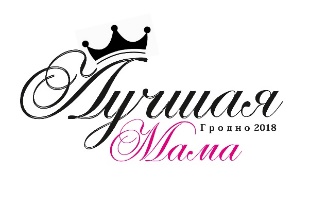 -ЗАЯВКА - АНКЕТАучастницы проекта «Лучшая-мама Гродно 2018»
1.Ф.И.О.  (полностью) (с указанием ударения в фамилии):__________________________________________________________________
__________________________________________________________________
2. Возраст (число, месяц, год рождения): ____________________________________________________________________________________________________________________________________3. Дети и муж (ФИО, возраст): ____________________________________________________________________________________________________________________________________
4. Место работы, должность:____________________________________________________________________________________________________________________________________
5. Адрес места жительства (регистрации): __________________________________________________________________
__________________________________________________________________
6. Контактные данные (домашний телефон, мобильный, Viber): __________________________________________________________________
__________________________________________________________________7. Основной  девиз по жизни (продумать): ____________________________________________________________________________________________________________________________________
8. Увлечения (хобби): ____________________________________________________________________________________________________________________________________9. Размер одежды (XS, S, M, L, XL, XXL…), рост, объём груди, талии, бедер ____________________________________________________________________________________________________________________________________